ПРИКАЗ №  94-O« 22 » октября 2019 г.В соответствии с пунктом 2 статьи 78.1 Бюджетного кодекса Российской Федерации, подпунктом «д» пункта 4 Общих требований к нормативным правовым актам, муниципальным правовым актам, регулирующим предоставление субсидий некоммерческим организациям, не являющимся государственными (муниципальными) учреждениями, утвержденных постановлением Правительства Российской Федерации от 07.05.2017  № 541, п р и к а з ы в а ю:1. Внести в приказ Финансового управления администрации муниципального образования «Город Майкоп» от 18.08.2017  № 63-О «Об утверждении типовой формы соглашения (договора) о предоставлении из бюджета муниципального образования «Город Майкоп» субсидий некоммерческим организациям, не являющимся государственными (муниципальными) учреждениями» следующие изменения и дополнения:1.1. в приложении «Типовая форма соглашения (договора) о предоставлении из бюджета муниципального образования «Город Майкоп» субсидий некоммерческим организациям, не являющимся государственными (муниципальными) учреждениями»:1.1.1. пункт 3.4. раздела 3 «Ответственность Сторон» дополнить подпунктом 3.4.1. следующего содержания: «3.4.1. Уполномоченный орган обязуется возместить убытки, понесенные Получателем субсидии, в случае неисполнения Уполномоченным органом обязательств, предусмотренных соглашением, в течение _____________ рабочих дней со дня получения от Получателя требования о возмещении убытков.1.1.2. в разделе 7 «Прочие условия»:1.1.2.1. пункт 7.3. после слов «дополнительного соглашения» дополнить словами «к настоящему Соглашению по форме, утвержденной финансовым органом Администрации муниципального образования «Город Майкоп»:1.1.2.2. пункт 7.5. изложить в следующей редакции: «7.5. Договор между Получателем и потребителем услуг в целях оказания общественно полезной услуги, заключается по форме согласно приложению к настоящей типовой форме (приложение) (в случае принятия Уполномоченным органом решения о необходимости заключения такого договора).»;1.1.2.3. в пункте 7.6. слова «возможно по взаимному согласию Сторон» заменить словами «осуществляется по соглашению Сторон по форме, утвержденной финансовым органом Администрации муниципального образования «Город Майкоп»; 1.1.3. дополнить приложением «Договор об оказании общественно полезной услуги» (прилагается).1.1.4. сноску ˂5˃ исключить.2. Настоящий приказ «О внесении изменений в приказ Финансового управления администрации муниципального образования «Город Майкоп» от 18.08.2017  № 63-О «Об утверждении типовой формы соглашения (договора) о предоставлении из бюджета муниципального образования «Город Майкоп» субсидий некоммерческим организациям, не являющимся государственными (муниципальными) учреждениями» вступает в силу с даты подписания и применятся при заключении соглашений (договоров) о предоставлении из бюджета муниципального образования «Город Майкоп» субсидий некоммерческим организациям, не являющимся государственными (муниципальными) учреждениями, начиная с  соглашений (договоров) на 2020 год.3. Отделу финансово-правового, методологического и информационного обеспечения (И.В. Крамаренко) довести настоящий приказ до сведения главных распорядителей бюджетных средств муниципального образования «Город Майкоп».4. Контроль за исполнением настоящего приказа оставляю за собой.Руководитель                                                                                        В.Н. ОрловАдминистрация муниципального образования «Город Майкоп»Республики АдыгеяФИНАНСОВОЕ УПРАВЛЕНИЕ385000, г. Майкоп, ул. Краснооктябрьская, 21тел. 52-31-58,  e-mail: fdmra@maikop.ru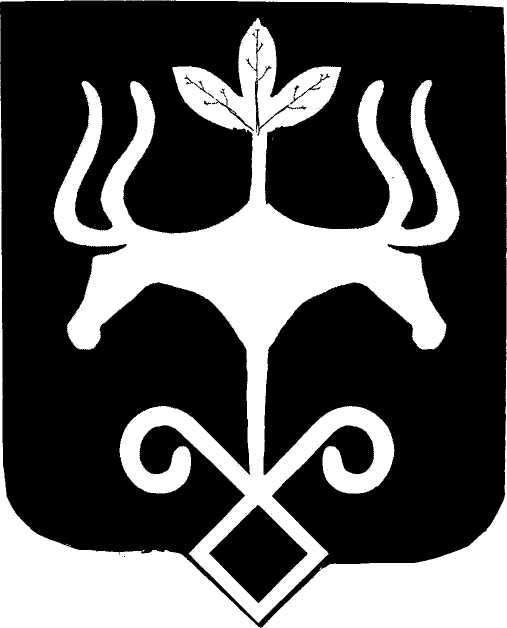 Адыгэ РеспубликэмМуниципальнэ образованиеу «Къалэу Мыекъуапэ» и АдминистрациеИФИНАНСОВЭ ИУПРАВЛЕНИЕ385000, къ. Мыекъуапэ,  ур. Краснооктябрьскэр, 21тел. 52-31-58,  e-mail: fdmra@maikop.ruО внесении изменений в приказ Финансового управления администрации муниципального образования «Город Майкоп» от 18.08.2017  № 63-О «Об утверждении типовой формы соглашения (договора) о предоставлении из бюджета муниципального образования «Город Майкоп» субсидий некоммерческим организациям, не являющимся государственными (муниципальными) учреждениями»